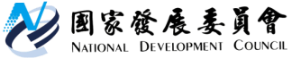 國家發展委員會 新聞稿龔明鑫：架構資通人力交流基石 打造台灣波蘭民主供應鏈發布日期：112年7月29日發布單位：綜規處國家發展委員會主委龔明鑫中東歐訪問團28日的第二站，率領國內產官學研等28人訪問團到訪波蘭，在龔主委與波蘭國家資產部次長Maciej Małecki、波蘭經濟發展暨技術部次長Grzegorz Piechowia等人的共同見證下，中華電信與波蘭電信EXATEL 簽署簽署「新興業務合作備忘錄」及「台波網路服務合約」，展開訪團在波蘭的緊湊行程。另外，當（28）日下午也出席台灣駐波蘭代表處舉辦的酒會，波蘭眾院副議長台樂茨基(Ryszard Terlecki)、波蘭眾議院外委會副主席芭菟煦(Barbara Bartus)、波台國會小組主席安鄒(Waldeman Andzel)也都應邀出席。龔主委也在會中針對「打造台灣波蘭民主供應鏈」為題，發表演講，強調台波兩國合作將可以共創堅實合作。中華電信與波蘭電信EXATEL台灣自2021年啟動中東歐鏈結計畫以來，已與中東歐國家建立連結，龔主委此行率團赴波蘭，即係啟動鏈結計畫第二階段，後續盼台波在產學研等領域擴大合作，共同打造具韌性的民主供應鏈。本次合作備忘錄雙方選定「5G專網」、「智慧城市解決方案」、「綠能資料中心」、「軟體定義網路(SDN)與智慧管理」及「光通信安全」等五項新興業務進行深度合作，共同探討可能之合作及投資機會，展現中華電信加速歐洲佈局的企圖心。龔主委致詞時表示，台灣和波蘭是共享民主價值的好朋友，且自從2021年波蘭致贈COVID-19疫苗給台灣，牽起了後續合作的緣分，台灣也宣布「強化歐洲鏈結計畫」，其中尤其是針對中東歐的部分，也宣佈了投資及融資基金。兩年後，現在來到第二階段，把波蘭納入中東歐計畫的核心，且帶領著二次訪團來到波蘭。龔主委強調，台灣與波蘭除了半導體小組的合作外，還有綠能及氫能的合作，及重要的電信合作。透過台杉公司及中華資本的牽線， 28日中華電信和EXATEL的MOU簽署，便是堅實的強強聯手。中華電信不但是台灣的電信龍頭，也在亞洲佔有很重要的角色，而EXATEL是波蘭最好的電信公司，相信雙方此次的合作，絕對打下兩國產業合作的重要基礎。龔主委表示，這不單單是產業合作，更是創造整個產業的ecosystem，未來台灣和波蘭可以共同加入5G Open-Ran的供應。中華電信可以藉由此合作案，在歐洲發展出5G應用及智慧城市的解決方案，而EXATEL也能藉由與中華電信的合作，開啟印太市場的大門。而更重要的是，雙方未來在資訊安全的合作，資安問題將會是未來數位轉型中最重要的項目。2019年美國及北約於布拉格召開5G資安會議，並提出布拉格倡議(Prague Proposal)，其中台灣被列入5G乾淨網路清單。隔(2020)年美國白宮公布之5G乾淨網路(5G Clean Network)清單，也將台灣電信業者列入。台灣是好的合作夥伴，而且不僅於此，未來雙方也可以合作在烏克蘭重建時，提供良好合作服務。另，國發會主委龔明鑫中東歐訪問團， 28日下午也出席台灣駐波蘭代表處舉辦的酒會，波蘭眾院副議長台樂茨基(Ryszard Terlecki)、波蘭眾議院外委會副主席芭菟煦(Barbara Bartus)、波台國會小組主席安鄒(Waldeman Andzel)也都應邀出席。龔主委也在會中針對「打造台灣波蘭民主供應鏈」為題，發表演講。龔主委強調，見證台灣中華電信與波蘭EXATEL電信兩大電信公司簽訂具體合作契約，開啟兩國合作的第一步。他表示，去年我們成立半導體工作小組，推動半導體產業合作，今天又成立兩國人才培訓工作小組，更積極推動兩國在包括半導體及其他產業的人才培訓機制。龔主委指出，台灣2022年成立中東歐的投、融資基金，投資基金規模已有2億美元，融資基金有10億美元，目前已有案子通過審查，期待未來將有更多波蘭的公司可以運用這2個基金，從事兩國的產業合作。龔主委表示，這2年來，台波之間互動頻繁，從2022年12月波蘭友台小組訪台，至2023年3月，許多地方政府來台灣訪問，波蘭的眾議院、外交委員也到訪台灣，而波蘭眾議院外交委員會副主席Barbara Bartuś來台訪問期間，雙方更是談及許多合作項目。龔主委強調，未來在國際數位轉型的合作上，除了之前簽訂的電信合作外，也包括半導體、5G O-RAN、AI垂直應用的Solution，有非常大的合作空間。人才的交流方面會，台波將成立人才培訓小組，共同推動。在能源轉型方面也有許多合作空間，比如氫能，已簽訂MOU，另外像是汽車電動化、電池的合作，也有廣闊的合作空間。此外，龔主委也指出另一個非常重要的議題，就是烏克蘭的戰後重建問題，龔主委表示，台灣願意透過波蘭提供人道援助，台灣也願意和波蘭一起攜手共建，為烏國的戰後重建奉獻一份心力。在國際的趨勢上，不管是供應鏈的重組、數位轉型、淨零轉型或烏克蘭的重建上，中東歐的國家都是台灣最重要的合作伙伴。龔主委說，台波雙方已攜手踏出第一步，將持續攜手踏出第二步、第三步，雙方將永永遠遠繼續合作下去。聯絡人：綜合規劃處張惠娟處長
電話：0910-213-556